
Vamos iniciar um novo conteúdo e para irmos nos adaptando, vamos começar brincando. Lembre-se de estar atento aos movimentos 



Desafio com CoposNo Desafio com Copo os alunos deverão acompanhar a música proposta em vídeos e criar a sequência que desejarem, com um ou mais copos.https://www.youtube.com/watch?v=T0aCjd84nKo&t=95s
 Convide seu pai e sua mãe para fazer o desafio. Grave um vídeo com eles e encaminhe para o professor.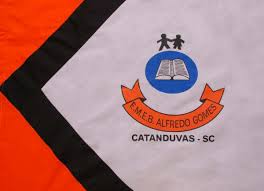 ESCOLA MUNICIPAL DE EDUCAÇÃO BÁSICA ALFREDO GOMES.RUA: CORONEL RUPP BAIRRO CENTRO OESTECATANDUVAS – SC JUNHO   ANO 2021 CNPJ – 78502697/0001-96DIRETORA: IVÂNIA NORA.ASSESSORA PEDAGÓGICA: SIMONE ANDRÉA CARL.ASSESSORA TÉCNICA ADM.: TANIA N. DE ÁVILA.PROFESSOR: LUAN CEZAR RIBEIRO DA SILVAALUNO(A):................................................................................SÉRIE 4º ANO PERÍODO................................  